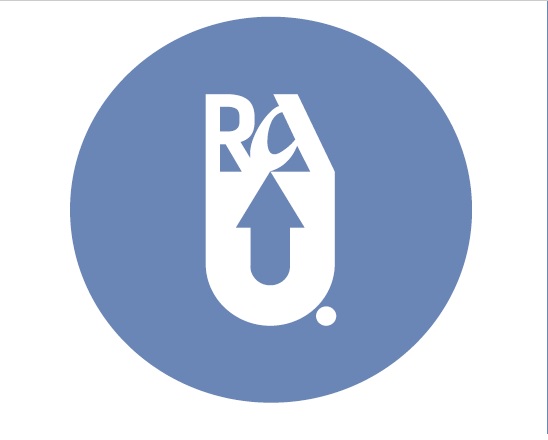 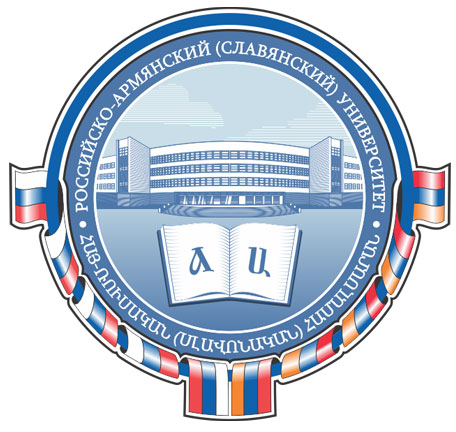 Информационное письмоУважаемые коллеги!Кафедра психологии Российско-Армянского (Славянского) университета приглашает Вас принять участиев Международной научно-практической конференции:«Проблемы развития личности в условиях глобализации: психолого- педагогические аспекты»26–27 октября  2018 года.Ереван, АрменияФорма проведения конференции – очно-заочная. Официальные языки конференции: русский, армянский,английский.Место проведения конференции: Армения, 0051, Ереван, ул. ОвсепаЭмина 123Публикации и получение электронных версий сборника и сертификата осуществляются на бесплатной основе. Материалы конференции будут  зарегистрированы в наукометрической базе РИНЦ (Российский индекс научного цитирования) и опубликованы в электронном виде (файл в формате pdf) и  в форме сборника статей. При желании приобрести печатную версию сборника оплата при регистрации -  700 рублей (для участников из РА – 5 тыс. драмов). Цель конференции - найти решения современных проблем личностного развития в современной психологии и педагогике, установить контакты между учеными из разных стран, поделиться научными результатами и опытом исследований.Актуальность проблемы, модернизация практических областей человека предполагает качественное изменение в личностном развитии, образовании и воспитании, а также переход к новым приоритетам и целям во всех аспектах человеческой жизни. Основные направления конференции:Методологические   проблемы развития психологии личностиАктуальные проблемы развития личности в контексте глобализации и интеграционных процессовПсихологические проблемы развития личности в системе образованияПсихологическое развитие личности в контексте глобализации и интеграционных процессовРоль семьи в развитии личностиСоциально-психологические и этнокультурные проблемы идентичности и нравственно-духовного личностного развитияПсихологические аспекты профессионального развития человекаИнклюзивное образование как системная инновацияФеномены субъектности личностиПроблема жизненного смысла личности в психологииПсихологическая поддержка личностного развитияПри необходимости будет выслано официальное приглашение.Проезд и проживание участников конференции за счет командирующей стороны.Заявки для участия в конференции и тексты докладов принимаются до 20 сентября 2018 года.  Материалы представляются в электронном виде на е-mail: anna.melkonyan1996@gmail.com,  aspsy@inbox.ru .Контактная информацияПредседатель Оргкомитета - зав.кафедрой психологии РАУ, доктор психологических наук, профессор Берберян Ася Суреновна  Тел.:+374-93-56-62-72, +374-10-21-14-73. E-mail: aspsy@inbox.ru .Ответственный секретарь – Мелконян Анна Тел. О77-85-78-48E-mail: anna.melkonyan1996@gmail.comОБРАЗЕЦ ЗАЯВКИ ДЛЯ АВТОРА26-27 октября 2018 годаТРЕБОВАНИЯ К ОФОРМЛЕНИЮ МАТЕРИАЛОВФормат страницы А4 (210x297 мм). Поля: верхнее, нижнее и правое – 2 см, левое – 3 см; интервал полуторный; отступ 1,25; размер (кегль) – 14; тип – TimesNewRoman; стиль Обычный. На 1-й строчке пишется название статьи, шрифт жирный, выравнивание по центру. Далее фамилии и инициалы автора, ученая степень, звание, место работы, город, республика, страна. После пропущенной строки печатается аннотация на английском языке (не менее 3-х предложений) и ключевые слова на английском языке (7-8 слов). После пропущенной строки печатается текст. Графики, рисунки, таблицы вставляются, как внедренный объект и входят в общий объем. Номера библиографических ссылок в тексте даются в квадратных скобках, а их список – в конце текста со сплошной нумерацией. Источники и литература в списке перечисляются в алфавитном порядке, одному номеру соответствует 1 источник. Ссылки расставляются вручную. Подстрочные сноски не допускаются. Объем статьи может составлять 5–8 страниц. Заявка располагается после текста и не входит в общий объем. Имя файла, отправляемого по е-mail, пишется русскими буквами и состоит из шифра конференции и Ф.И.О. первого автора, например: К-10.26.18-Петров ИВ.Материалы должны быть подготовлены в текстовом редакторе MicrosoftWord, тщательно выверены и отредактированы. Оригинальность текста при проверке по программе «еTXTАнтиплагиат» должна составлять не менее 80%.Образец оформления статьиКультура г. Семиреченска в XIX векеИ. И. Иванов   Кандидат исторических наук, доцент;В. В. Петров   АспирантСемиреченский институт экономики и права,г. Семиреченск, N-ский край, РоссияSummary. This article observes the periodicals of Semirechensk as written historical sources for its socio-economical history. Complex of publications in these periodicals are systematized depending on the latitude coverage and depth of analysis is described in these problems. Keywords: local history; socio-economic history; periodicals. Некоторые аспекты социально-экономического развития г. Семиреченска в XVIII–XIX вв. получили достаточно широкое освещение в местных периодических изданиях. Некоторую часть из них включил в источниковую базу своего исследования Г. В. Нефедов [2, с. 7–8]. …Библиографический список Богданов К. Ф. Из архивной старины. Материалы для истории местного края // Семиреченские ведомости. – 1911. – № 95.Нефедов Г. В. Город-крепость Семиреченск. – М. : Издательство «Наука», 1979.Рубанов А. Л. Очерки по истории Семиреченского края // История г. Семиреченска. URL: http://semirechensk-history.ru/ocherki (датаобращения: 20.04.2011).Johnson P. Local history in the Russian Empire, the post-reform period. – New York. : H-Studies, 2001. – 230 p.1. Фамилия Имя Отчество (на русском либо армянском - на яз. оригинала статьи)2. Фамилия Имя (на англ.языке)3. Ученаястепень, ученоезвание4. Местоработы, должность5. Направлениеработыконференции6. Названиедоклада7. Название доклада на англ.языке8. Форма участия (очная, заочная)9. Необходимость размещения в гостинице (сроки размещения)10. Е-mail11. Телефон12. Приобретение печатной версии сборника Да/  нет (нужное подчеркнуть)